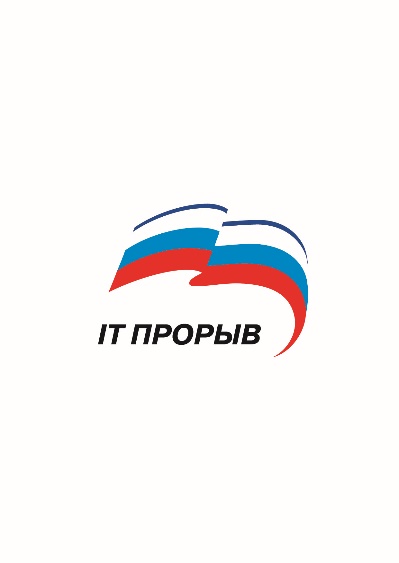 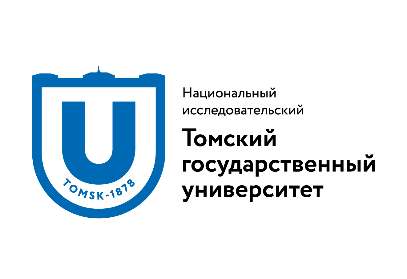 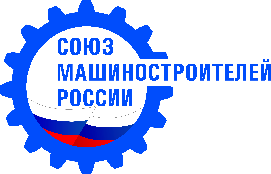 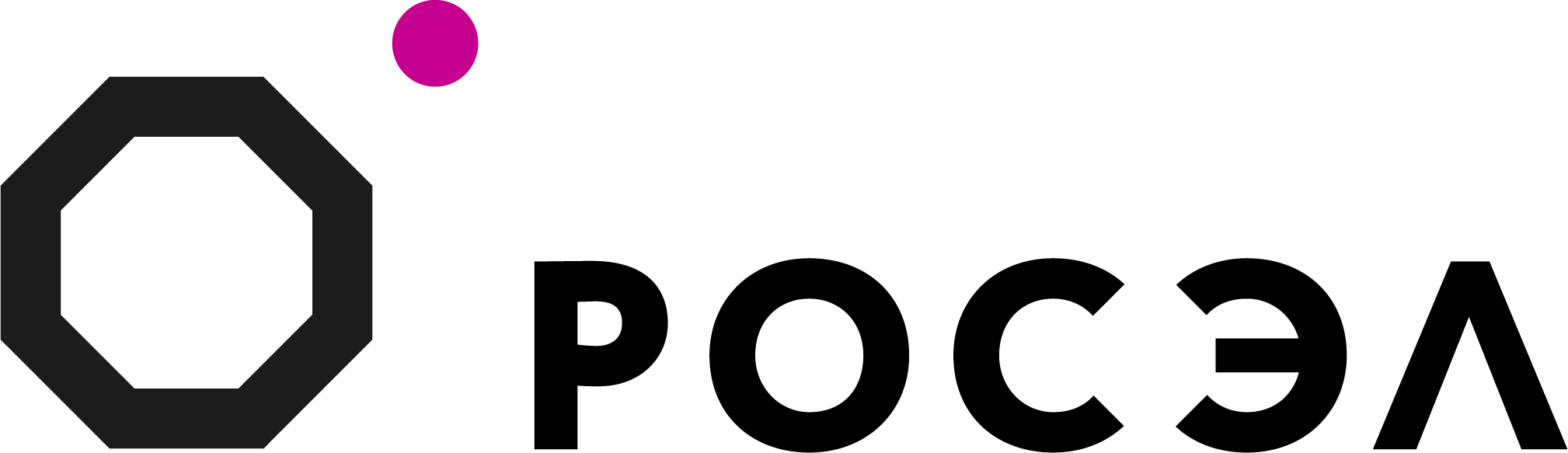 ОПИСАНИЕ ПРОЕКТАОСНОВНЫЕ ДАННЫЕ ЗАЯВИТЕЛЯИНТЕРЕСЫУкажите интересующие вас IT области (не более 5).□ .Net□ 1С□ 3D Моделирование□ C\C#\C++□ Delphi□ Flash□ FreeBsd□ Java□ Linux□ Mac OS□ Photoshop□ PHP\Perl□ Windows□ Администрирование сайтов□ Анимация□ Антивирусы и безопасность□ Архитектура\Интерьер□ Базы данных□ Веб-дизайн□ Веб-программирование□ Верстка□ Видеодизайн□ Видеомонтаж□ Графика□  Интернет приложения□  Контент□  Мобильные приложения□  Мультипликация□  Оптимизация SEO□  Полиграфия□  Разработка игр□  Разработка ПО□  Скрипты□  ТестированиеО ПРОЕКТЕ+ПРЕЗЕНТАЦИЯ ПРОЕКТА в формате .ppt, .pdfФамилияИмяОтчествоДата рожденияDD.MM.YYYYE-mailТелефонРегионТомская областьОбразовательное учреждение (школа, колледж, вуз)Дата поступленияФакультет/институтКафедраСтупень образования— бакалавриат— магистратура— аспирантураПрофессиональные достижения заявителя— реализованные проекты — участие в конкурсах Название проектаПроблема, которую решает проект Актуальность/научная новизнаСтадия проекта□ Идея      □ На стадии разработки       □ Есть первые пользователи 
□ Другое ______________________________________Конечный продукт проектаОжидаемые результаты работы (количественные и качественные)Перспектива внедрения результатов работы на рынке (коммерциализация)Существующие аналоги на рынке